Читать слоги, слова, предложения и тексты, страница 98, 101.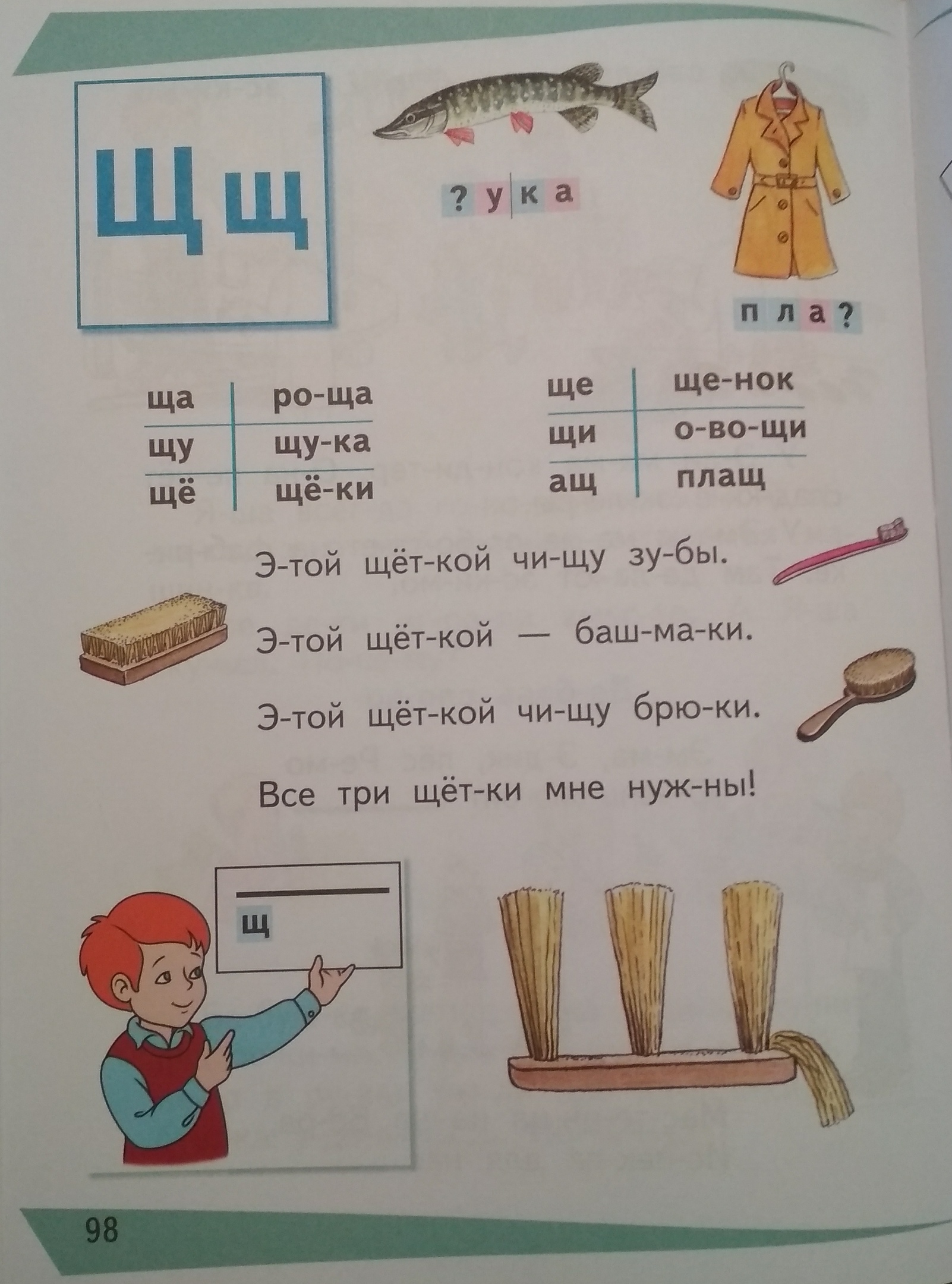 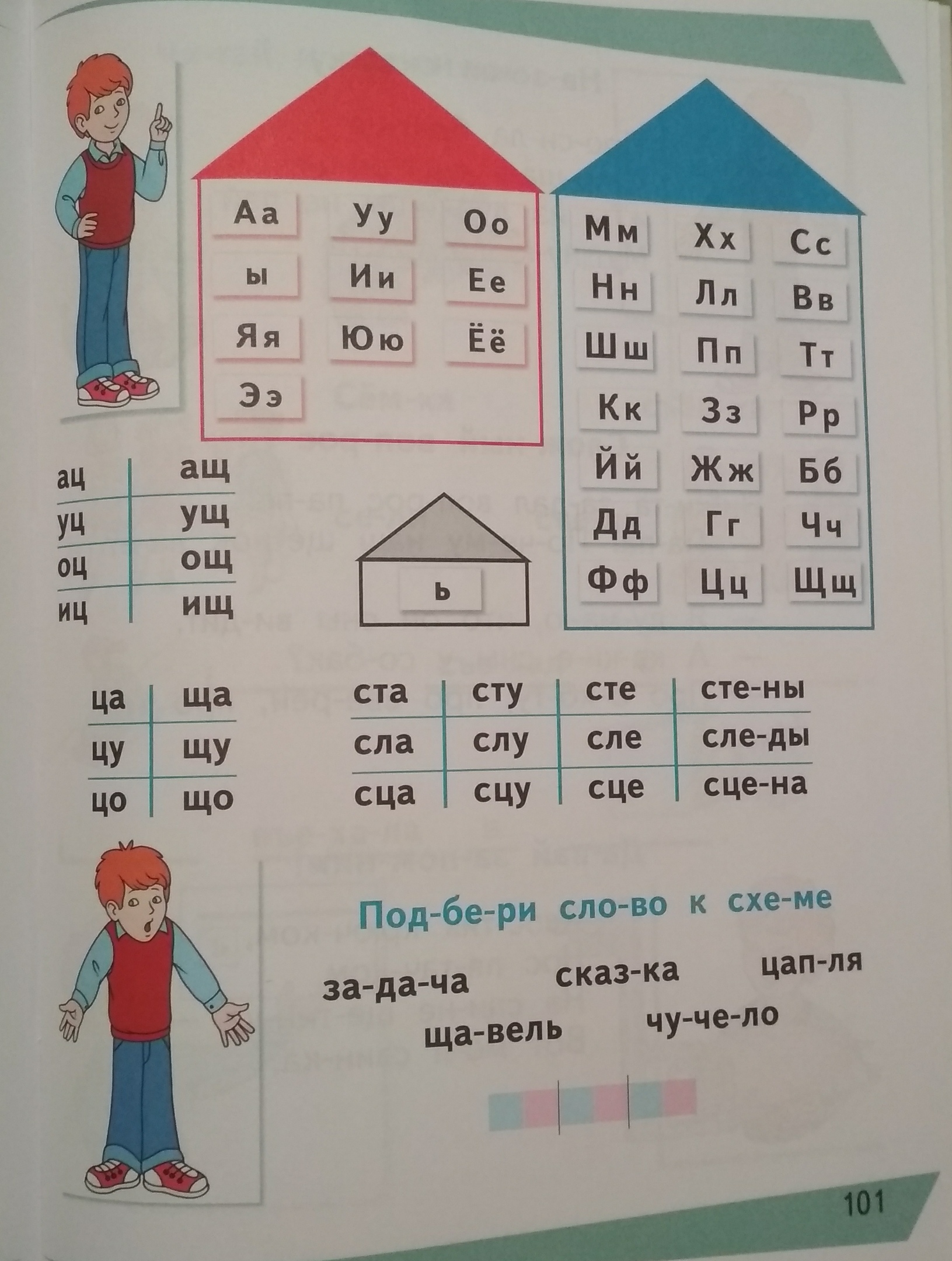 